Name: _____________________________________________		Group: ________________STI Case StudiesThis packet contains a series of case studies. You and your team of experts are to investigate the symptoms, make a diagnosis, and address any issues mentioned in the notes. Please underline any symptoms that prove your case. Then identify the infection, and any possible treatment. You should also inform the patient about the consequence of not getting the infection treated. Finally you must tell the patient what they could do to prevent this from happening again.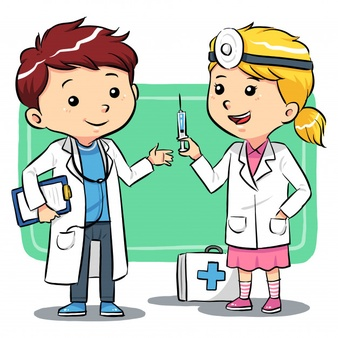 Case Study #1 --A 21 year old female presented with four raised bumps on the inner thigh. The bumps had irregular edges and were slightly raised and flesh-colored, similar to warts. The patient is single and has not had sexual intercourse for ‘at least 6 months’. What STI is this? ___________________________________Treatment/Management: ________________________________________________________________________________________________________________________________________________________________________________________________________________________________________________________________________Prevention (Future): _____________________________________________________________________________________________________________________Case Study #2 --- A 19 year old male presented with no symptoms at all. This is the first time the patient had been tested and he claimed that ‘he was only here to make his long term partner happy’. The couple have been in a monogamous relationship for the past 18 months and in that time she has been treated by her gynecologist 3 times. The patient can’t recall the name of the disease, but he knows it wasn’t gonorrhea. He remembers that his girlfriend had a burning sensation when she urinated and when she went to the doctor she had to provide a urine test and was given antibiotics. He said that some of her girlfriends had similar symptoms. What STI is this? ___________________________________Treatment/Management: ________________________________________________________________________________________________________________________________________________________________________________________________________________________________________________________________________Prevention (Future): _____________________________________________________________________________________________________________________Case Study #3 --An 18 year old male presented with blisters around the genitals. He claimed that this had happened once before but that he didn’t visit the STI clinic as he had been sick with the flu. He wasn’t concerned as the blisters ‘seemed to go away on their own after a couple of weeks’. The patient is not currently sexually active but reported that he was always careful about sexual partners and that he had never slept with anyone that had blisters on their genitals. He also reported that he always uses a condom without exception! What STI is this? ___________________________________Treatment/Management: ________________________________________________________________________________________________________________________________________________________________________________________________________________________________________________________________________Prevention (Future): _____________________________________________________________________________________________________________________Case Study #4 -- A 20 year old female patient presented with a painful burning sensation when she urinates. She has also noticed some vaginal bleeding between periods.She initially thought that she had a bladder infection but tests have ruled this out. Our initial examination discovered some vaginal discharge. The patient is concerned as she and her husband are trying to conceive. The patient joked that her husband has been complaining of aching testicles.What STI is this? ___________________________________Treatment/Management: ________________________________________________________________________________________________________________________________________________________________________________________________________________________________________________________________________Prevention (Future): _____________________________________________________________________________________________________________________Case Study #5 -- A 32 year old male presented complaining of an itching sensation ‘inside his penis’. After ejaculation he feels a burning sensation and he has also noted a discharge from his penis. The patient last had sexual intercourse while on vacation ‘about 3 weeks ago’. He reported that he was drunk at the time but remembers that the woman with whom he slept with had a ‘redness around the genitals’ and that she complained that the sexual encounter was painful.What STI is this? ___________________________________Treatment/Management: ________________________________________________________________________________________________________________________________________________________________________________________________________________________________________________________________________Prevention (Future): _____________________________________________________________________________________________________________________Case Study #6 --  A 50 year old male presented himself with slow limb movements, poor eyesight and slow brain function. When questioned about his medical history he shared the story of the time that he had many round sores on his hands. They didn’t cause him any pain and they healed after ‘about a month or so’. Months later developed painless sores in his mouth AND a rash that didn’t itch. Around that time he also felt feverish, tired, had swollen glands and lost some hair. However, this was at least 10 years ago. It’s been years since I last saw a patient with these symptoms.What STI is this? ___________________________________Treatment/Management: ________________________________________________________________________________________________________________________________________________________________________________________________________________________________________________________________________Prevention (Future): _____________________________________________________________________________________________________________________Case Study #7 -- A 35 year old woman presented with the following symptoms: lack of appetite, fever, sore joints and tiredness. Her urine test was very dark and upon further inspection her eyes were a yellowish color. The patient had two main concerns, firstly she was 6 months pregnant. Secondly she was hoping to donate blood at a local blood drive.What STI is this? ___________________________________Treatment/Management: ________________________________________________________________________________________________________________________________________________________________________________________________________________________________________________________________________Prevention (Future): _____________________________________________________________________________________________________________________Case Study #8 -- A 40 year old patient known to us here at the clinic came in for an STI test. He had been treated here before for both gonorrhea and herpes. Recently the patient has suffered from fatigue and diarrhea and has also suffered from cold sores much worse than usual. He took the last three weeks off of work due to flu-like symptoms that he is having trouble shaking off. He was also concerned about an irregular shaped mole that had recently appeared on his cheek. What STI is this? ___________________________________Treatment/Management: ________________________________________________________________________________________________________________________________________________________________________________________________________________________________________________________________________Prevention (Future): _____________________________________________________________________________________________________________________Case Study #9 -- A 17 year old female came in to our clinic with discomfort in her genital region. She has been sexually active for the last 4 months with a few different partners. She has noticed itching, and pain for several weeks now. She has also noticed an unusual fish-like odor, especially being sexually active.What STI is this? ___________________________________Treatment/Management: ________________________________________________________________________________________________________________________________________________________________________________________________________________________________________________________________________Prevention (Future): _____________________________________________________________________________________________________________________